TÄVLINGSKLÄDER DAMER / KILPA-ASUT NAISET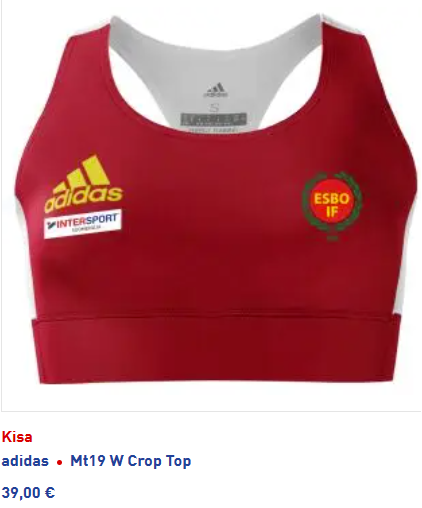 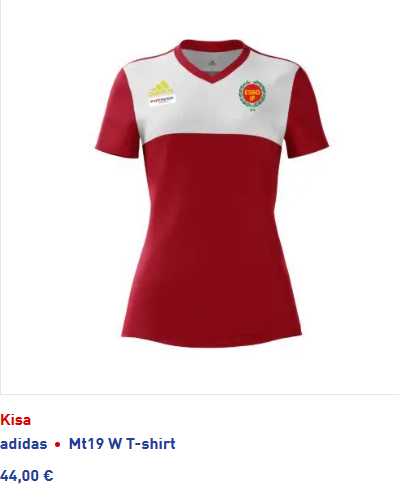 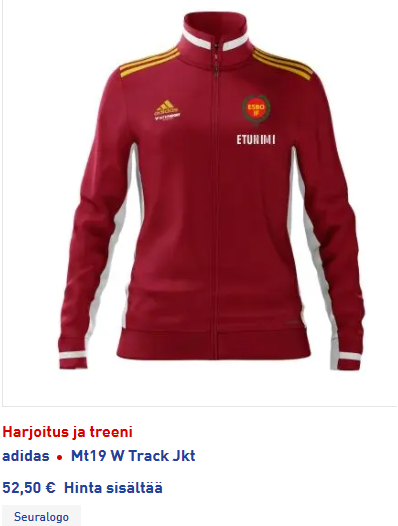 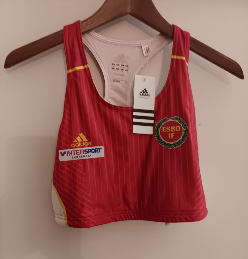 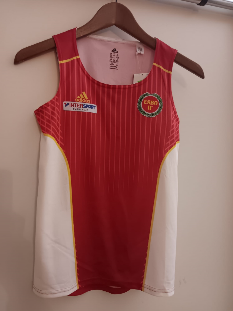 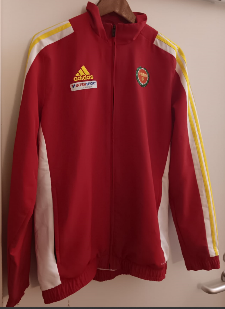 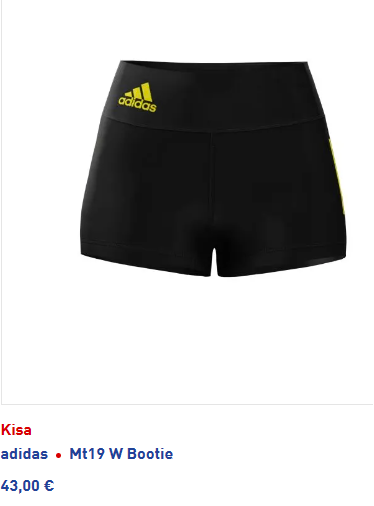 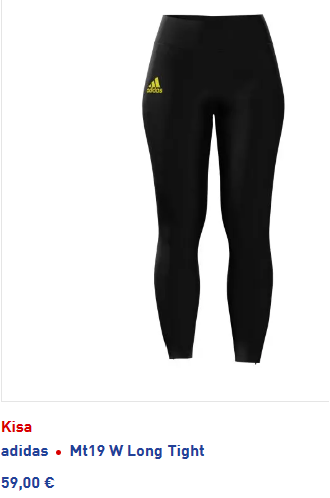 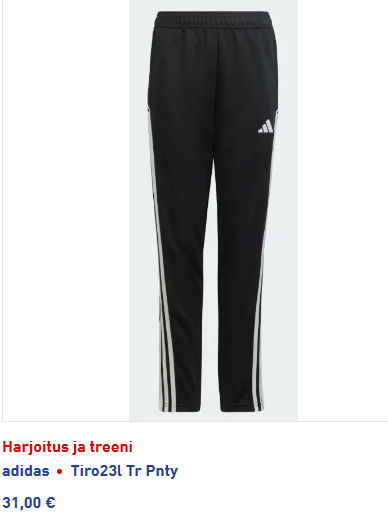 TÄVLINGSKLÄDER HERRAR / KILPA-ASUT MIEHET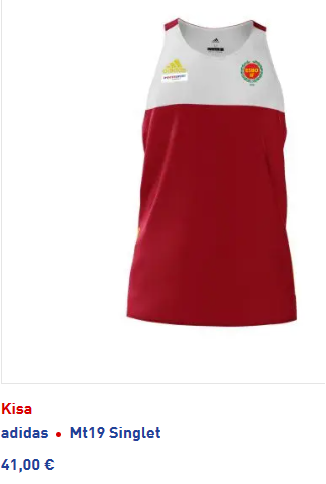 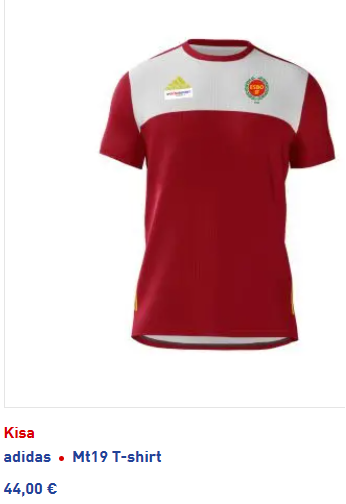 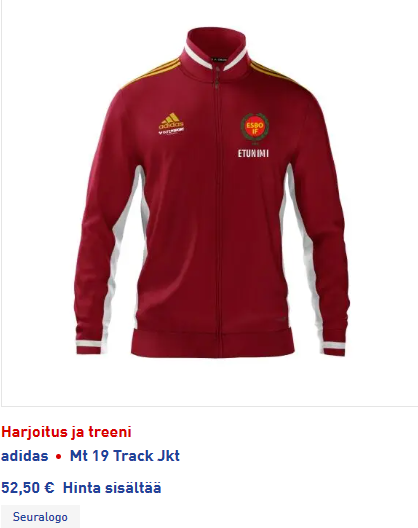 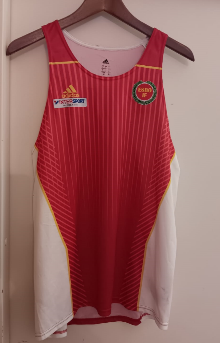 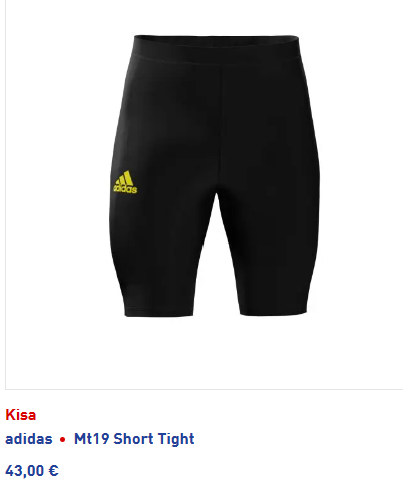 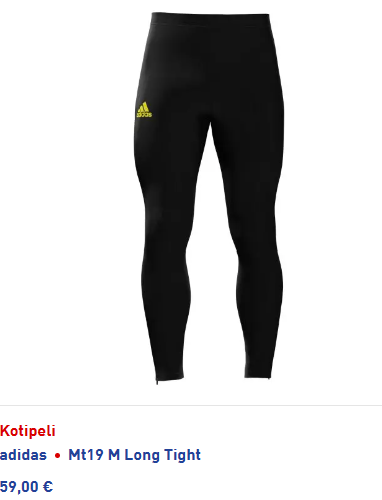 